О мерах по совершенствованию работы по противодействию коррупции в Енисейском управлении РоскомнадзораВо исполнение приказа Федеральной службы по надзору в сфере связи, информационных технологий и массовых коммуникаций от 18.03.2014                               № 40 «О мерах по совершенствованию работы по противодействию коррупции                     в  Федеральной  службы  по  надзору  в сфере связи, информационных технологий                 и массовых коммуникаций», в целях совершенствования организации работы                     по противодействию коррупции в Енисейском управлении Роскомнадзора, п р и к а з ы в а ю:Возложить общую координацию работы по противодействию коррупции в Енисейском управлении Роскомнадзора на начальника отдела организационной, правовой работы и кадров ОПРиК Сафьянову Е.Г.Возложить персональную ответственность на начальников структурных подразделений за состояние антикоррупционной работы в возглавляемых структурных подразделениях. Начальникам структурных подразделений активизировать работу                 по профилактике коррупционных и иных правонарушений сотрудников структурных подразделений, обеспечить контроль за соблюдением гражданскими служащими законодательно установленных ограничений и запретов, связанных                   с государственной гражданской службой, требований о предотвращении или урегулировании конфликта интересов, своевременным представлением государственными служащими сведений о доходах, расходах, об имуществе                           и обязательствах имущественного характера.Принять необходимые меры по недопущению случаев непредставления гражданскими служащими сведений о доходах, расходах, об имуществе                                 и обязательствах имущественного характера.Возложить ответственность за прием сведений о доходах, расходах,                     об имуществе и обязательствах имущественного характера на специалиста-эксперта отдела ОПРиК Галушко С.А.В целях надлежащей организации приема сведений о доходах, расходах,                    об имуществе и обязательствах имущественного характера от государственных гражданских служащих Енисейского управления Роскомнадзора специалисту-эксперту отдела ОПРиК Галушко С.А. осуществлять анализ указанных сведений на предмет полноты и правильности заполнения полученных от гражданских служащих сведений.5.    Считать приказ Енисейского управления Роскомнадзора от 01.03.2017                 № 57 утратившим силу.6.    Контроль  исполнения настоящего  приказа оставляю за собой.Руководитель Управления						                Н.А. Бурдюкова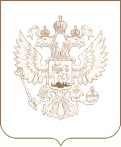 РОСКОМНАДЗОРЕНИСЕЙСКОЕ УПРАВЛЕНИЕ ФЕДЕРАЛЬНОЙ СЛУЖБЫ ПО НАДЗОРУ В СФЕРЕ СВЯЗИ, ИНФОРМАЦИОННЫХ ТЕХНОЛОГИЙ И МАССОВЫХ КОММУНИКАЦИЙПРИКАЗ_________________________                                                                                                    № _______________________Красноярск